	Jadłospis	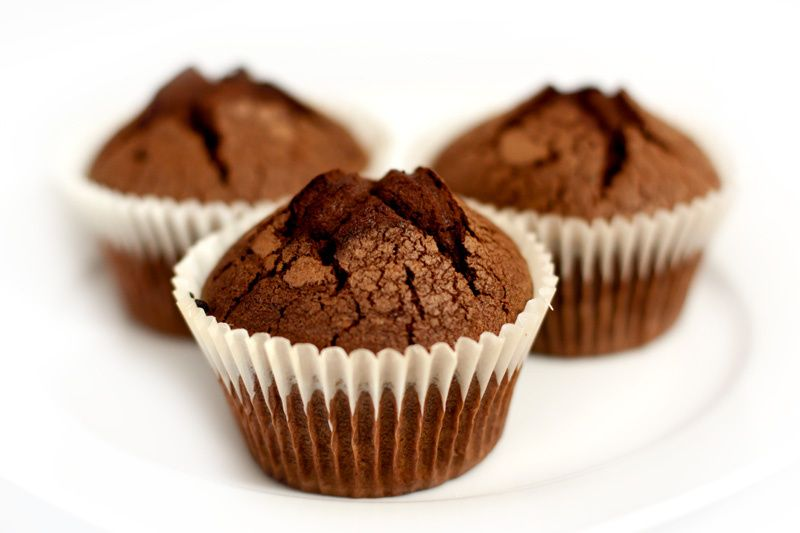 Jadłospis  może  ulec  zmianie !                                                  ŻYCZYMY  SMACZNEGOPoniedziałek14.05.18Pieczywo z ziarnem lnu (1); masło (7); szynka swojska; pomidor; ogórek kwaszony; płatki jaglane na mleku (7)  399,60kcalwinogronaBarszcz ukraiński (7,9); pierogi z serem i śmietaną (1,3,7); surówka z marchewki i jabłka (7); kompot truskawkowy           464,80kcalKisiel jabłkowy /wyrób własny/; chrupki biszkoptowe118,90kcalWtorek15.05.18Pieczywo pszenne (1); masło (7); pasta fasolowa; krakowska sucha; sałata; papryka; kasza manna na mleku (1,7) 435,10kcalsok gruszkowy; kalarepka do chrupaniaZupa zacierkowa z ziemniakami (7,9); pulpety z indyka w sosie koperkowym (1,3); ryż brązowy; brokuły (1,7); woda z miętą, cytryną i miodem 462kcalGrahamka (1); masło (7); serek twarożkowy (7) pomidor; herbatka 119,80kcal      Środa     16.05.18Pieczywo razowe i wieloziarniste (1); masło (7); pasta z białego sera z rzodkiewką (7); indyk pieczony; papryka; owsianka królewska na mleku (7) 374,40kcal½ jabłkaZupa pomidorowa z makaronem (1,7,9); udko pieczone z kurczaka; ziemniaki; surówka z kapusty pekińskiej; kompot wielowocowy;549,80 kcalBudyń waniliowy (3,7) /wyrób własny/;cząstka melona; chrupki kukurydziane152,90kcal    Czwartek     17.05.18Pieczywo żytnie (1); masło (7); serek twarożkowy Bieluch (7); pasztet mięsno-warzywny (1,3) /wyrób własny/; pomidor; rzodkiewka; płatki ryżowe na mleku (7)396,70kcal                                                                                                                                                                                                                                                                                                                                                                                                                                                                                                                                                                                                                                                                                                                                                                                                                                                                                                                                                                                                                                                                                                                                                                                              ½ bananaZupa ogórkowa z ziemniakami (7,9); gulasz cielęcy (1); kuskus (1); marchewka gotowana (1,7); kompot z owoców leśnych434,50 kcalBuraczane muffiny z czekoladą (1,3) /wyrób własny/; cząstka pomarańczy; herbatka owocowa187,50kcal     Piątek    18.05.18Pieczywo orkiszowe (1); masło (7); pasta z soczewicy i białego sera (7); ogórek zielony; ser żółty (7); papryka; kakao (7)  386,60kcalcząstka kiwiRyżanka (7,9); paluszki rybne (3,4); ziemniaki; kapusta kwaszona; kompot agrestowy; 479,60 kcalBułka wyborowa (1); masło (7); dżem truskawkowy /wyrób własny/; herbatka194,60kcal